DSWD DROMIC Report #5 on Tropical Depression “USMAN”as of 30 December 2018, 6PMSituation OverviewTropical Depression “USMAN” entered the Philippine Area of Responsibility (PAR) on 25 December 2018. It has made landfall in the vicinity of Borongan, Eastern Samar and has weakened into a Low Pressure Area (LPA) on 29 December 2018.Issued at 4PM today, Northeast Monsoon affecting Luzon.Source: DOST-PAGASA Daily Weather ForecastStatus of Affected Families / PersonsA total of 30,338 families or 128,703 persons were affected in 323 barangays, 74 cities/municipalities, and 26 provinces in Regions V, VIII, CALABARZON, and MIMAROPA (see Table 1; Annex A for details).Table 1. Affected Areas and Number of Affected Families / Persons Note: Ongoing assessment and validationSources: LGUs through the C/MSWD and C/MDRRMStatus of Displaced and Served Families / Persons (see Table 2; Annex B for details)Table 2. Number of Served Families / Persons Inside and Outside ECsNote: Ongoing assessment and validationSources: LGUs through the C/MSWD and C/MDRRMODamaged HousesThere are 13 damaged houses reported in Regions VIII and CALABARZON; of which, 6 houses are totally damaged and 7 houses are partially damaged (see Table 3).Table 3. Number of Damaged HousesNote: Ongoing assessment and validationSources: LGUs through the C/MSWD and C/MDRRMOSummary of Assistance Provided (see Table 4)Table 4. Cost of Assistance Provided to Affected Families / PersonsNote: Ongoing assessment and validation* Relief assistance were provided to stranded passengers at Odiongan Port.Sources: DSWD-FOs and LGUs through the C/MSWD and C/MDRRMOSituational ReportsDSWD-DRMBFO CALABARZONFO MIMAROPAFO VFO VIFO VIIDSWD-FO VIIIFO CARAGA*****The Disaster Response Operations Monitoring and Information Center (DROMIC) of the DSWD-DRMB is closely coordinating with the concerned DSWD-Field Offices for any significant disaster preparedness for response updates.MARC LEO L. BUTACReleasing OfficerANNEX A. Affected Areas and Number of Affected Families / PersonsANNEX B. Number of Served Families / Persons Inside and Outside ECsREGION  NUMBER OF AFFECTED  NUMBER OF AFFECTED  NUMBER OF AFFECTED  NUMBER OF AFFECTED  NUMBER OF AFFECTED REGION  Barangays  Cities / Municipalities  Provinces  Families  Persons GRAND TOTAL323 74  26  30,338  128,703 CALABARZON 37  15  2 339  1,418 MIMAROPA 20  11  3 988  3,675 REGION V 112  34  5  3,199  12,296 REGION VIII 154  14  3  25,812  111,314 REGION  NUMBER OF EVACUATION CENTERS (ECs)  NUMBER OF EVACUATION CENTERS (ECs)  INSIDE ECs  INSIDE ECs  INSIDE ECs  INSIDE ECs  INSIDE ECs Returned Home  INSIDE ECs Returned Home  OUTSIDE ECs  OUTSIDE ECs  OUTSIDE ECs  OUTSIDE ECs  OUTSIDE ECs Returned Home  OUTSIDE ECs Returned Home  TOTAL SERVED  TOTAL SERVED  TOTAL SERVED  TOTAL SERVED REGION  NUMBER OF EVACUATION CENTERS (ECs)  NUMBER OF EVACUATION CENTERS (ECs)  INSIDE ECs  INSIDE ECs  INSIDE ECs  INSIDE ECs  INSIDE ECs Returned Home  INSIDE ECs Returned Home  OUTSIDE ECs  OUTSIDE ECs  OUTSIDE ECs  OUTSIDE ECs  OUTSIDE ECs Returned Home  OUTSIDE ECs Returned Home  Families  Families  Persons  Persons REGION  NUMBER OF EVACUATION CENTERS (ECs)  NUMBER OF EVACUATION CENTERS (ECs)  Families  Families  Persons  Persons  Families  Persons  Families  Families  Persons  Persons  Families  Persons  Total Families  Total Families  Total Persons  Total Persons REGION  CUM  NOW  CUM  NOW  CUM  NOW  Families  Persons CUM NOW  CUM NOW  Families  Persons  CUM  NOW  CUM  NOW GRAND TOTAL 180  112 5,703 3,488  21,803  13,469  2,215  8,334  529  189 2,379  939  340  1,440 6,232 3,677  24,182 14,408 CALABARZON 37  37  334  334  1,423  1,423  -  -  5  5  25  25  -  -  339  339  1,448  1,448 MIMAROPA 22  16  906  677  3,261  2,434  229  827  83  83  414  414  -  -  989  760  3,675  2,848 REGION V 93  54 2,785 1,416  10,467  5,557  1,369  4,910  414  101 1,829  500  313  1,329 3,199 1,517  12,296  6,057 REGION VIII 28  5 1,678 1,061  6,652  4,055  617  2,597  27  -  111  -  27  111 1,705 1,061  6,763  4,055 REGION / PROVINCE / MUNICIPALITY REGION / PROVINCE / MUNICIPALITY   NO. OF DAMAGED HOUSES   NO. OF DAMAGED HOUSES   NO. OF DAMAGED HOUSES REGION / PROVINCE / MUNICIPALITY REGION / PROVINCE / MUNICIPALITY  Total  Totally  Partially GRAND TOTALGRAND TOTAL        13                    6                      7 CALABARZONCALABARZON         8                    5                      3 QuezonQuezon         8                    5                      3 Infanta         8                   5                      3 REGION VIIIREGION VIII         5                    1                      4 Northern SamarNorthern Samar         5                    1                      4 San Roque         5                   1                      4 REGION / PROVINCE / MUNICIPALITY REGION / PROVINCE / MUNICIPALITY  TOTAL COST OF ASSISTANCE  TOTAL COST OF ASSISTANCE  TOTAL COST OF ASSISTANCE  TOTAL COST OF ASSISTANCE  TOTAL COST OF ASSISTANCE REGION / PROVINCE / MUNICIPALITY REGION / PROVINCE / MUNICIPALITY  DSWD  LGU  NGOs  OTHERS  GRAND TOTAL GRAND TOTALGRAND TOTAL   395,144.00  1,103,851.00     180,000.00                -           1,678,995.00 REGION MIMAROPAREGION MIMAROPA   201,580.00       37,100.00     180,000.00                -              418,680.00 Oriental MindoroOriental Mindoro     69,100.00                  -                    -                  -               69,100.00 City of Calapan (capital)     69,100.00                 -                    -                 -               69,100.00 PalawanPalawan   125,400.00       25,600.00                  -                  -              151,000.00 Magsaysay   125,400.00      25,600.00                  -                 -             151,000.00 RomblonRomblon       7,080.00       11,500.00     180,000.00                -              198,580.00 Odiongan*       7,080.00       11,500.00     180,000.00                -              198,580.00 REGION VREGION V   193,564.00     428,831.00                  -                  -              622,395.00 AlbayAlbay                -       288,772.00                  -                  -              288,772.00 Guinobatan                -      166,272.00                  -                 -             166,272.00 Malinao                -      122,500.00                  -                 -             122,500.00 CatanduanesCatanduanes                -         22,934.00                  -                  -               22,934.00 Bato                -        10,764.00                  -                 -               10,764.00 San Andres (Calolbon)                -          2,520.00                  -                 -                 2,520.00 San Miguel                -          8,850.00                  -                 -                 8,850.00 Virac (capital)                -             800.00                  -                 -                   800.00 MasbateMasbate                -          4,225.00                  -                  -                 4,225.00 Cataingan                -          4,225.00                  -                 -                 4,225.00 SorsogonSorsogon   193,564.00     112,900.00                  -                  -              306,464.00 Bulan                -          3,900.00                  -                 -                 3,900.00 Irosin     99,820.00    109,000.00                  -                 -             208,820.00 Pilar     93,744.00                 -                    -                 -               93,744.00 REGION VIIIREGION VIII                -       637,920.00                  -                  -              637,920.00 Western SamarWestern Samar                -       637,920.00                  -                  -              637,920.00 Calbayog City                -      612,000.00                  -                 -             612,000.00 Pinabacdao                -        25,920.00                  -                 -               25,920.00 DATESITUATIONS / ACTIONS UNDERTAKEN30 December 2018The Disaster Response Operations Monitoring and Information Center (DROMIC) of the DSWD-DRMB is closely coordinating with concerned DSWD-Field Offices for significant response updates.DATESITUATION / PREPAREDNESS ACTIONS30 December 2018The Provincial and Regional QRTs together with the trained personnel on CCCM, PSP, RETT, and Logistics and Warehousing are on standby and ready for possible deployment.Affected LGUs are conducting relief efforts and provision of hot meals for residents of areas affected by TD Usman.Affected LGUs mobilized personnel in their operation areas to strengthen the government’s emergency response coordination.MSWDOs are conducting profiling of the families who sought temporary shelter in evacuation centers. The MSWDOs prioritized the provision of hot meals as immediate response.MSWDOs of the affected LGUs mobilized their trained personnel on CCCM, PSP, and Information Management.DSWD-FO CALABARZON maintains close coordination with MSWDOs.The DSWD-FO CALABARZON DRMD is closely monitoring the relief operations being conducted by the LGUs and their response activities.DATESITUATION / PREPAREDNESS ACTIONS30 December 2018DSWD-FO MIMAROPA is continuously coordinating with P/C/MSWDOs for possible augmentation to affected LGUs.The DSWD-FO MIMAROPA DRMD is continuously coordinating with SWAD Offices and other concerned agencies for possible disaster response.DSWD-FO MIMAROPA DRMD staff are on 24/7 duty to further monitor the situation and condition of the affected areas and population within the Region in order to provide immediate information to decision makers as basis for the provision of intervention.R/P/C/MQRT Operation Centers are all activated to continuously monitor weather disturbances within the provinces of MIMAROPA and provide situational awareness, if necessary.DSWD-FO MIMAROPA continues to coordinate with P/C/MDRRMOs in monitoring the situation and weather disturbance within the affected areas of the Region to ensure that reports are curated/captured, validated and verified.DATESITUATION / PREPAREDNESS ACTIONS30 December 2018DSWD-FO V is closely monitoring the weather updates and information.Repacking of family food packs is ongoing.Emergency Telecommunications equipment is on standby and ready for redeployment as the need arises.DSWD-FO V QRTs are ready and on-standby for possible augmentation and/or 24/7 duty at the DRMD Operation Center.P/MAT members in the six provinces are closely coordinating with the P/C/MDRRMOs for status reports and updates.DATESITUATION / PREPAREDNESS ACTIONS30 December 2018DSWD-FO VI QRT members are on call.As per information from PDRRMO Aklan, monitoring of Aklan River is now terminated.Water level in flooded barangays in Capiz has started to subside.There are no reported IDPs in the Region.DATESITUATION / PREPAREDNESS ACTIONS29 December 2018Following the downgrading of TD Usman into an LPA, PCG-Central Visayas has ordered the lifting of suspension of trips of all types of vessels and watercrafts previously suspended.More than 2,000 passengers were stranded in different ports in the Region after sea trips were suspended on Thursday, December 27. Various LGUs opened evacuation camps to house the stranded passengers while many remained in ports. This morning after PCG declaration, LGU assisted and ferried families from camps to ports as sea trips resumed.Families previously evacuated in Bogo City and Daanbantayan eventually returned to their homes. All camps are now closed.With the latest weather development, DSWD-FO VII QRT has been deactivated. However, C/MATs are still requested to coordinate with their local government units through the LDRRMO, and continue to monitor their area of responsibility and provide feedback for any eventualities.DATESITUATIONS / ACTIONS UNDERTAKEN30 December 2018 DSWD prepared a deployment plan for the Inmarsat Satellite Equipment’s last December 26, 2018. The following are the areas for deployment:Province of Eastern Samar – Global Express (GT) TerminalProvince of Biliran – Explorer 710 (Manual) Broadband Global Area Network (BGAN)Province of Western Samar – MCD 4800 “Football” (Automatic) Push Button Internet AccessDSWD-FO VIII DRMD Office – 2 iSatPhoneSWAD Teams and DRMD-PDOs assigned in the provinces are in close coordination with P/C/MSWDOs and/or P/C/MDRRMOs.QRT members and DSWD-FO VIII DRMD staff are rendering 24/7 duty at the RDRRMC Operations Center, DSWD Operations Center and Emergency Operations Center.DSWD-FO VIII DRMD-DRIMS is continuously monitoring the weather condition and closely coordinating with SWADTs, QRTs, and PDOs for the consolidation of reports.DSWD-FO VIII Regional Resource Operation Section ensures the readiness of dispatching the food and non-food commodities whenever needed.Status of stranded passengers and vehicles:DATESITUATION / PREPAREDNESS ACTIONS29 December 2018DSWD-FO CARAGA QRT is already deactivated.DSWD-FO CARAGA submitted their terminal report.REGION / PROVINCE / CITY / MUNICIPALITY REGION / PROVINCE / CITY / MUNICIPALITY  NUMBER OF AFFECTED  NUMBER OF AFFECTED  NUMBER OF AFFECTED  NUMBER OF AFFECTED  NUMBER OF AFFECTED REGION / PROVINCE / CITY / MUNICIPALITY REGION / PROVINCE / CITY / MUNICIPALITY  Barangays  Cities / Municipalities  Provinces  Families  Persons GRAND TOTALGRAND TOTAL 323  74  26  30,338  128,703 CALABARZONCALABARZON 37  15  2  339  1,418 LagunaLaguna 4  3  1  26  99 Calauan 1  1  4 Pangil 1  3  11 San Pablo City 2  22  84 QuezonQuezon 33  12  1  313  1,319 Agdangan 1  6  30 Atimonan 6  37  163 Gumaca 7  76  326 Infanta 3  5  25 Lopez 2  8  32 Macalelon 2  5  16 Mauban 2  14  40 Pagbilao 1  48  240 Pitogo 3  38  132 Plaridel 4  22  94 Quezon 1  2  6 Real 1  52  215 MIMAROPAMIMAROPA 20  11  3  988  3,675 MarinduqueMarinduque 4  2  1  99  298 Gasan 1  63  176 Mogpog 3  36  122 Oriental MindoroOriental Mindoro 15  8  1  761  2,849 Baco 4  456  1,520 Bansud 1  1  4 Bongabong 1  55  183 City of Calapan (capital) 3  116  532 Naujan 3  5  24 Pinamalayan 1  38  136 Pola 1  50  250 Victoria 1  40  200 PalawanPalawan 1  1  1  128  528 Magsaysay 1  128  528 REGION VREGION V 112  34  5  3,199  12,296 AlbayAlbay 50  11  1  2,226  8,161 Bacacay 4  146  617 Camalig 2  21  88 Guinobatan 4  872  2,912 Jovellar 1  55  330 Libon 21  645  2,193 Malilipot 3  152  797 Malinao 2  129  421 Manito 4  71  366 Pio Duran 3  15  59 Polangui 2  34  78 Tiwi 4  86  300 Camarines SurCamarines Sur 20  10  1  332  1,541 Buhi 2  42  106 Cabusao 4  36  139 Calabanga 2  44  356 Camaligan 2  11  64 Iriga City 2  9  55 Lagonoy 2  45  165 Lupi 2  45  221 Magarao 1  11  46 Naga City 2  64  282 Pasacao 1  25  107 CatanduanesCatanduanes 23  6  1  462  1,873 Bato 5  69  292 Panganiban (Payo) 1  9  16 San Andres (Calolbon) 3  79  180 San Miguel 6  183  854 Viga 4  86  383 Virac (capital) 4  36  148 MasbateMasbate 11  5  1  96  396 City of Masbate (capital) 1  16  59 Mobo 2  19  73 San Fernando 2  14  42 San Jacinto 2  13  68 Uson 4  34  154 SorsogonSorsogon 8  2  1  83  325 Bulusan 3  33  108 Irosin 5  50  217 REGION VIIIREGION VIII 154  14  3  25,812  111,314 Eastern SamarEastern Samar 12  4  1  322  1,276 Jipapad 4  185  667 Maslog 2  31  124 Sulat 3  79  374 Balangkayan 3  27  111 Northern SamarNorthern Samar 114  7  1  23,173  100,794 Catarman (capital) 51  13,887  63,931 Lavezares 1  136  630 Lope de Vega 22  3,818  14,750 San Jose 3  17  85 Gamay 2  63  241 Las Navas 19  3,877  17,188 San Roque 16  1,375  3,969 Western SamarWestern Samar 28  3  1  2,317  9,244 Calbayog City 13  1,814  7,256 San Jorge 4  73  268 Calbiga 11  430  1,720 REGION / PROVINCE / MUNICIPALITY REGION / PROVINCE / MUNICIPALITY  NUMBER OF EVACUATION CENTERS (ECs)  NUMBER OF EVACUATION CENTERS (ECs)  INSIDE ECs  INSIDE ECs  INSIDE ECs  INSIDE ECs  INSIDE ECs Returned Home  INSIDE ECs Returned Home  OUTSIDE ECs  OUTSIDE ECs  OUTSIDE ECs  OUTSIDE ECs  OUTSIDE ECs Returned Home  OUTSIDE ECs Returned Home  TOTAL SERVED  TOTAL SERVED  TOTAL SERVED  TOTAL SERVED REGION / PROVINCE / MUNICIPALITY REGION / PROVINCE / MUNICIPALITY  NUMBER OF EVACUATION CENTERS (ECs)  NUMBER OF EVACUATION CENTERS (ECs)  INSIDE ECs  INSIDE ECs  INSIDE ECs  INSIDE ECs  INSIDE ECs Returned Home  INSIDE ECs Returned Home  OUTSIDE ECs  OUTSIDE ECs  OUTSIDE ECs  OUTSIDE ECs  OUTSIDE ECs Returned Home  OUTSIDE ECs Returned Home  Families  Families  Persons  Persons REGION / PROVINCE / MUNICIPALITY REGION / PROVINCE / MUNICIPALITY  NUMBER OF EVACUATION CENTERS (ECs)  NUMBER OF EVACUATION CENTERS (ECs)  Families  Families  Persons  Persons Families Persons  Families  Families  Persons  Persons Families Persons  Total Families  Total Families  Total Persons  Total Persons REGION / PROVINCE / MUNICIPALITY REGION / PROVINCE / MUNICIPALITY CUM  NOW CUM NOW  CUM  NOW Families Persons CUM NOW CUM NOW Families Persons CUM NOW  CUM  NOW GRAND TOTALGRAND TOTAL 180  112 5,703 3,488 21,803 13,469  2,215  8,334  529  189 2,379  939  340  1,440 6,232 3,677 24,182 14,408 CALABARZONCALABARZON 37  37  334  334  1,423  1,423  -  -  5  5  25  25  -  -  339  339  1,448  1,448 LagunaLaguna 3  3  26  26  99  99  -  -  -  -  -  -  -  -  26  26  99  99 Calauan 1  1  1  1  4  4  -  -  -  -  -  -  -  -  1  1  4  4 Pangil 1  1  3  3  11  11  -  -  -  -  -  -  -  -  3  3  11  11 San Pablo City 1  1  22  22  84  84  -  -  -  -  -  -  -  -  22  22  84  84 QuezonQuezon 34  34  308  308  1,324  1,324  -  -  5  5  25  25  -  -  313  313  1,349  1,349 Agdangan 1  1  6  6  30  30  -  -  -  -  -  -  -  -  6  6  30  30 Atimonan 6  6  37  37  193  193  -  -  -  -  -  -  -  -  37  37  193  193 Gumaca 9  9  76  76  326  326  -  -  -  -  -  -  -  -  76  76  326  326 Lopez 2  2  8  8  32  32  -  -  -  -  -  -  -  -  8  8  32  32 Macalelon 3  3  5  5  16  16  -  -  -  -  -  -  -  -  5  5  16  16 Mauban 2  2  14  14  40  40  -  -  -  -  -  -  -  -  14  14  40  40 Pagbilao 2  2  48  48  240  240  -  -  -  -  -  -  -  -  48  48  240  240 Pitogo 3  3  38  38  132  132  -  -  -  -  -  -  -  -  38  38  132  132 Plaridel 4  4  22  22  94  94  -  -  -  -  -  -  -  -  22  22  94  94 Quezon 1  1  2  2  6  6  -  -  -  -  -  -  -  -  2  2  6  6 Real 1  1  52  52  215  215  -  -  -  -  -  -  -  -  52  52  215  215 REGION MIMAROPAREGION MIMAROPA 22  16  906  677  3,261  2,434  229  827  83  83  414  414  -  -  989  760  3,675  2,848 MarinduqueMarinduque 4  -  99  -  298  -  99  298  -  -  -  -  -  -  99  -  298  - Gasan 1  -  63  -  176  -  63  176  -  -  -  -  -  -  63  -  176  - Mogpog 3  -  36  -  122  -  36  122  -  -  -  -  -  -  36  -  122  - Oriental MindoroOriental Mindoro 16  16  679  677  2,435  2,434  2  1  83  83  414  414  -  -  762  760  2,849  2,848 Baco 4  4  403  403  1,255  1,255  -  -  53  53  265  265  -  -  456  456  1,520  1,520 Bongabong 1  1  55  55  183  183  -  -  -  -  -  -  -  -  55  55  183  183 City of Calapan (capital) 4  4  88  86  387  386  2  1  29  29  145  145  -  -  117  115  532  531 Naujan 3  3  5  5  24  24  -  -  -  -  -  -  -  -  5  5  24  24 Pinamalayan 1  1  38  38  136  136  -  -  -  -  -  -  -  -  38  38  136  136 Pola 2  2  50  50  250  250  -  -  -  -  -  -  -  -  50  50  250  250 Victoria 1  1  40  40  200  200  -  -  -  -  -  -  -  -  40  40  200  200 PalawanPalawan 2  -  128  -  528  -  128  528  -  -  -  -  -  -  128  -  528  - Magsaysay 2  -  128  -  528  -  128  528  -  -  -  -  -  -  128  -  528  - REGION VREGION V 93  54 2,785 1,416 10,467  5,557  1,369  4,910  414  101 1,829  500  313  1,329 3,199 1,517 12,296  6,057 AlbayAlbay 45  35 2,118 1,090  7,629  4,041  1,028  3,588  108  95  532  475  13  57 2,226 1,185  8,161  4,516 Bacacay 4  -  146  -  617  -  146  617  -  -  -  -  -  -  146  -  617  - Camalig 1  -  8  -  31  -  8  31  13  -  57  -  13  57  21  -  88  - Guinobatan 5  -  872  -  2,912  -  872  2,912  -  -  -  -  -  -  872  -  2,912  - Libon 21  21  645  645  2,193  2,193  -  -  -  -  -  -  -  -  645  645  2,193  2,193 Malilipot 3  3  152  152  797  797  -  -  -  -  -  -  -  -  152  152  797  797 Malinao 2  2  129  129  421  421  -  -  -  -  -  -  -  -  129  129  421  421 Manito 3  3  49  49  256  256  -  -  22  22  110  110  -  -  71  71  366  366 Pio Duran 1  1  15  13  59  31  2  28  -  -  -  -  -  -  15  13  59  31 Polangui 2  2  34  34  78  78  -  -  -  -  -  -  -  -  34  34  78  78 Tiwi 3  3  68  68  265  265  -  -  18  18  35  35  -  -  86  86  300  300 Camarines SurCamarines Sur 19  19  326  326  1,516  1,516  -  -  6  6  25  25  -  -  332  332  1,541  1,541 Buhi 2  2  42  42  106  106  -  -  -  -  -  -  -  -  42  42  106  106 Cabusao 4  4  36  36  139  139  -  -  -  -  -  -  -  -  36  36  139  139 Calabanga 3  3  44  44  356  356  -  -  -  -  -  -  -  -  44  44  356  356 Camaligan 1  1  11  11  64  64  -  -  -  -  -  -  -  -  11  11  64  64 Iriga City 1  1  7  7  42  42  -  -  2  2  13  13  -  -  9  9  55  55 Lagonoy 2  2  45  45  165  165  -  -  -  -  -  -  -  -  45  45  165  165 Lupi 2  2  45  45  221  221  -  -  -  -  -  -  -  -  45  45  221  221 Magarao 1  1  11  11  46  46  -  -  -  -  -  -  -  -  11  11  46  46 Naga City 2  2  60  60  270  270  -  -  4  4  12  12  -  -  64  64  282  282 Pasacao 1  1  25  25  107  107  -  -  -  -  -  -  -  -  25  25  107  107 CatanduanesCatanduanes 14  -  223  -  828  -  223  828  239  - 1,045  -  239  1,045  462  -  1,873  - Bato 4  -  55  -  268  -  55  268  14  -  24  -  14  24  69  -  292  - San Andres (Calolbon) 5  -  78  -  175  -  78  175  1  -  5  -  1  5  79  -  180  - San Miguel 2  -  63  -  268  -  63  268  120  -  586  -  120  586  183  -  854  - Virac (capital) 3  -  27  -  117  -  27  117  9  -  31  -  9  31  36  -  148  - MasbateMasbate 11  -  73  -  299  -  73  299  23  -  97  -  23  97  96  -  396  - City of Masbate (capital) 1  -  16  -  59  -  16  59  -  -  -  -  -  -  16  -  59  - Mobo 3  -  19  -  73  -  19  73  -  -  -  -  -  -  19  -  73  - San Fernando 3  -  14  -  42  -  14  42  -  -  -  -  -  -  14  -  42  - Uson 4  -  24  -  125  -  24  125  10  -  29  -  10  29  34  -  154  - SorsogonSorsogon 4  -  45  -  195  -  45  195  38  -  130  -  38  130  83  -  325  - Irosin 4  -  45  -  195  -  45  195  5  -  22  -  5  22  50  -  217  - REGION VIIIREGION VIII 28  5 1,678 1,061  6,652  4,055  617  2,597  27  -  111  -  27  111 1,705 1,061  6,763  4,055 Eastern SamarEastern Samar 5  -  110  -  498  -  110  498  27  -  111  -  27  111  137  -  609  - Maslog 1  -  31  -  124  -  31  124  -  -  -  -  -  -  31  -  124  - Sulat 4  -  79  -  374  -  79  374  -  -  -  -  -  -  79  -  374  - Northern SamarNorthern Samar 20  5 1,478 1,061  5,824  4,055  417  1,769  -  -  -  -  -  - 1,478 1,061  5,824  4,055 Catarman (capital) 1  1  454  454  1,969  1,969  -  -  -  -  -  -  -  -  454  454  1,969  1,969 Lavezares 1  1  136  136  630  630  -  -  -  -  -  -  -  -  136  136  630  630 Lope de Vega 3  3  471  471  1,456  1,456  -  -  -  -  -  -  -  -  471  471  1,456  1,456 Gamay 2  -  63  -  241  -  63  241  -  -  -  -  -  -  63  -  241  - San Roque 13  -  354  -  1,528  -  354  1,528  -  -  -  -  -  -  354  -  1,528  - Western SamarWestern Samar 3  -  90  -  330  -  90  330  -  -  -  -  -  -  90  -  330  - Calbayog City 1  -  17  -  38  -  17  38  -  -  -  -  -  -  17  -  38  - San Jorge 2  -  73  -  292  -  73  292  -  -  -  -  -  -  73  -  292  - 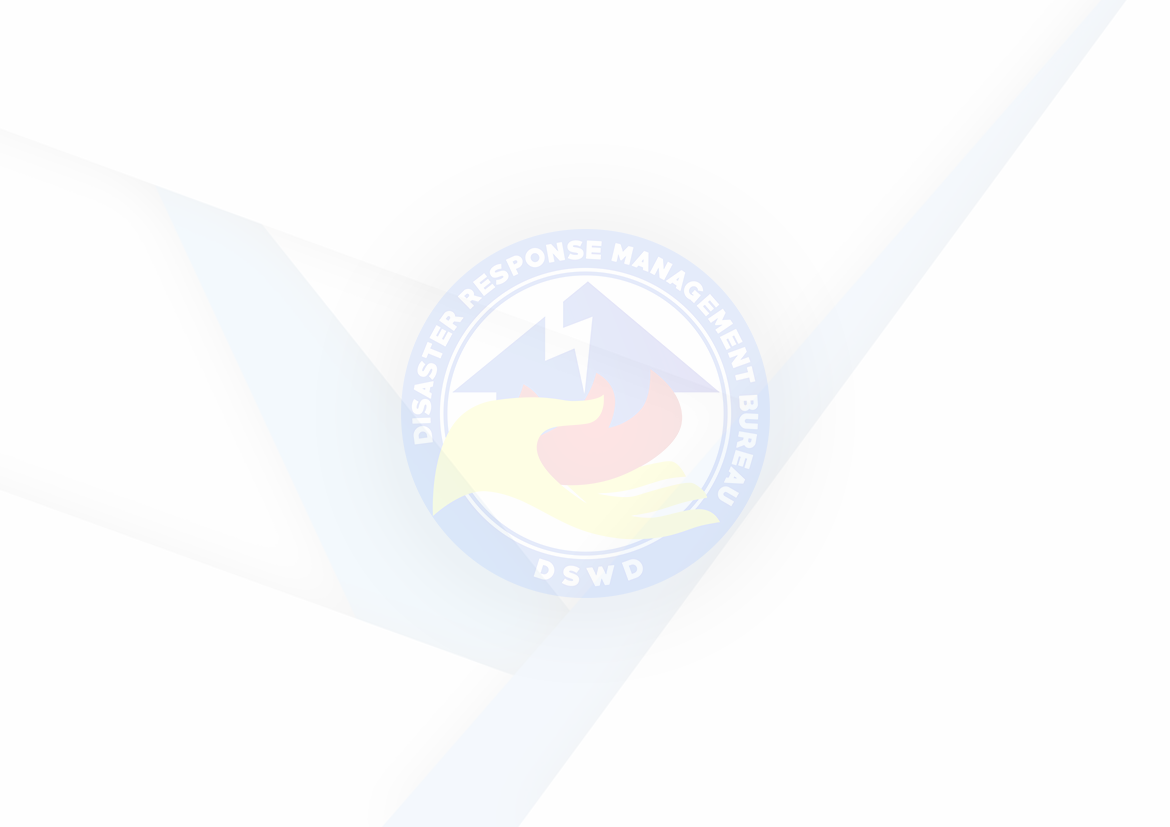 